Opracowała: Alina PawelecDane kontaktowe: tel. 508107535e-mail: alapawelec@wp.plTechnika i bezpieczeństwo w gastronomii
klasa II B. sz. I stopniadata realizacji: 12.05.2020Temat: Ogólna charakterystyka przyrządów kontrolno – pomiarowych.Zadania do wykonania:Przeczytaj tekst ze stron 177-182 (załącznik nr 3).Wymień kilka przyrządów kontolno – pomiarowych stosowanych w gastronomii – zapisz w zeszycie przedmiotowym.Proszę przesłać na maila wykonane zadanie. Na tej podstawie wystawię oceny. Powodzenia!Załącznik nr 3, strona 1: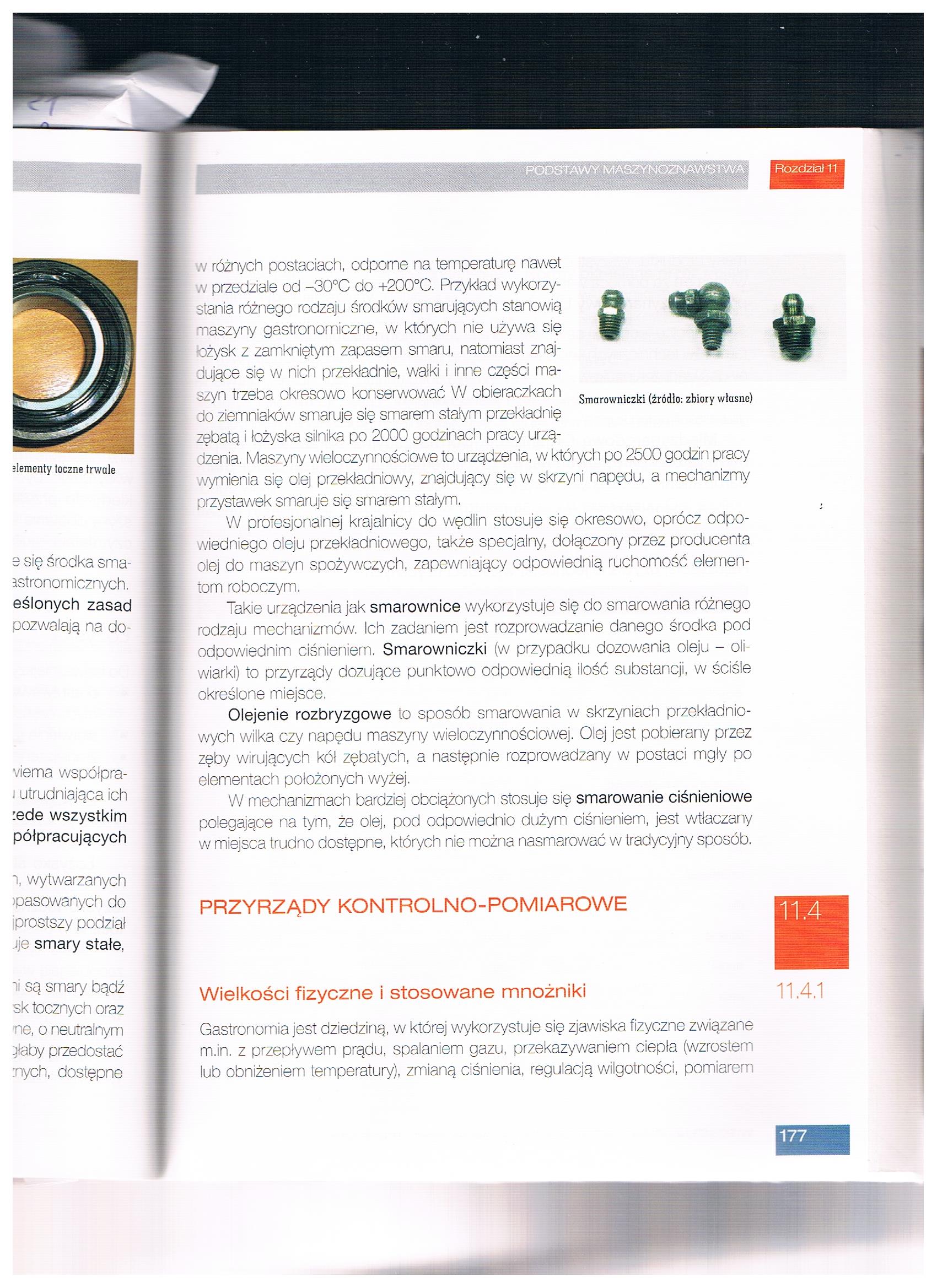 Załącznik nr 3, strona 2: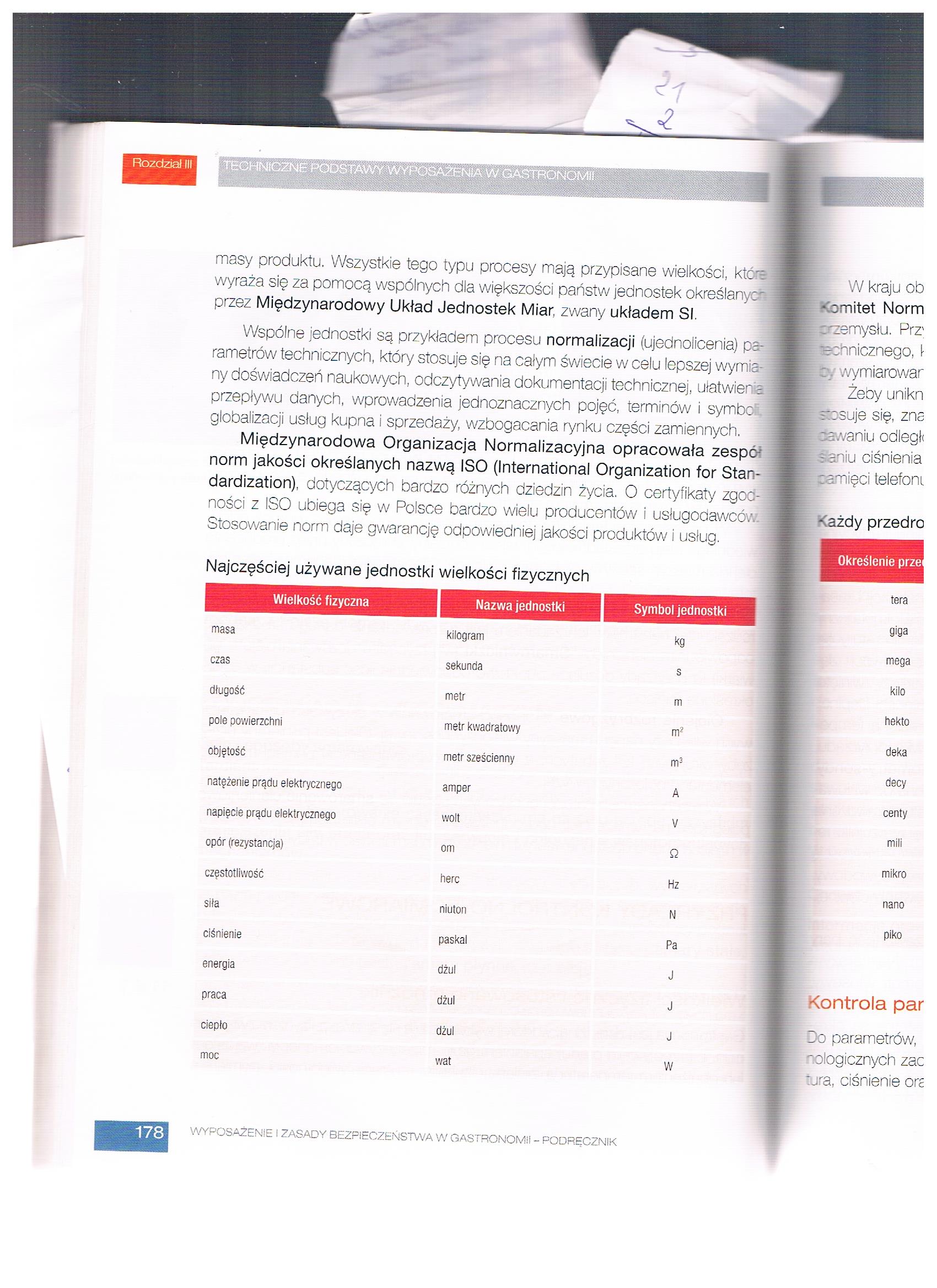 Załącznik nr 3, strona 3: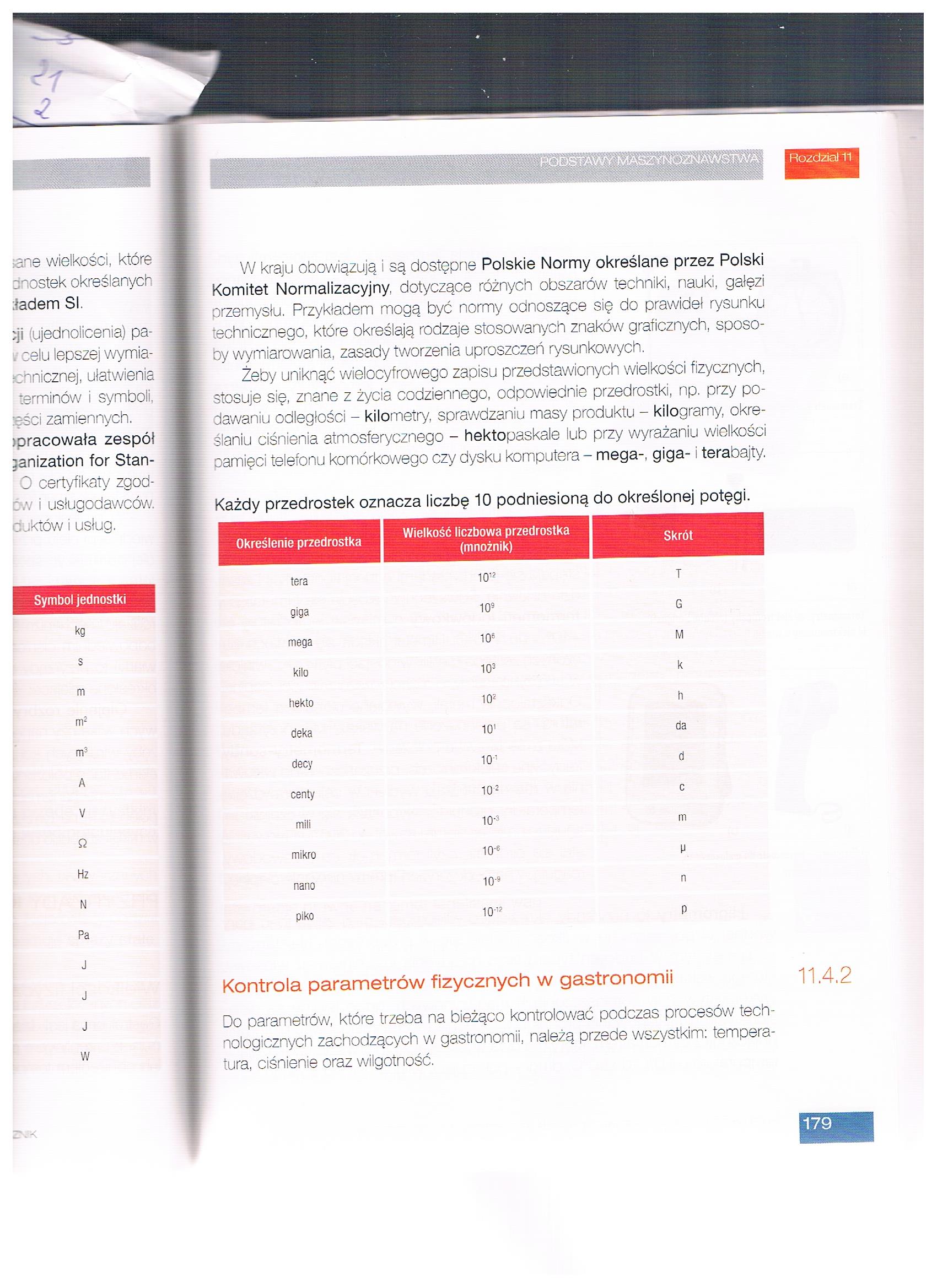 Załącznik nr 3, strona 4: 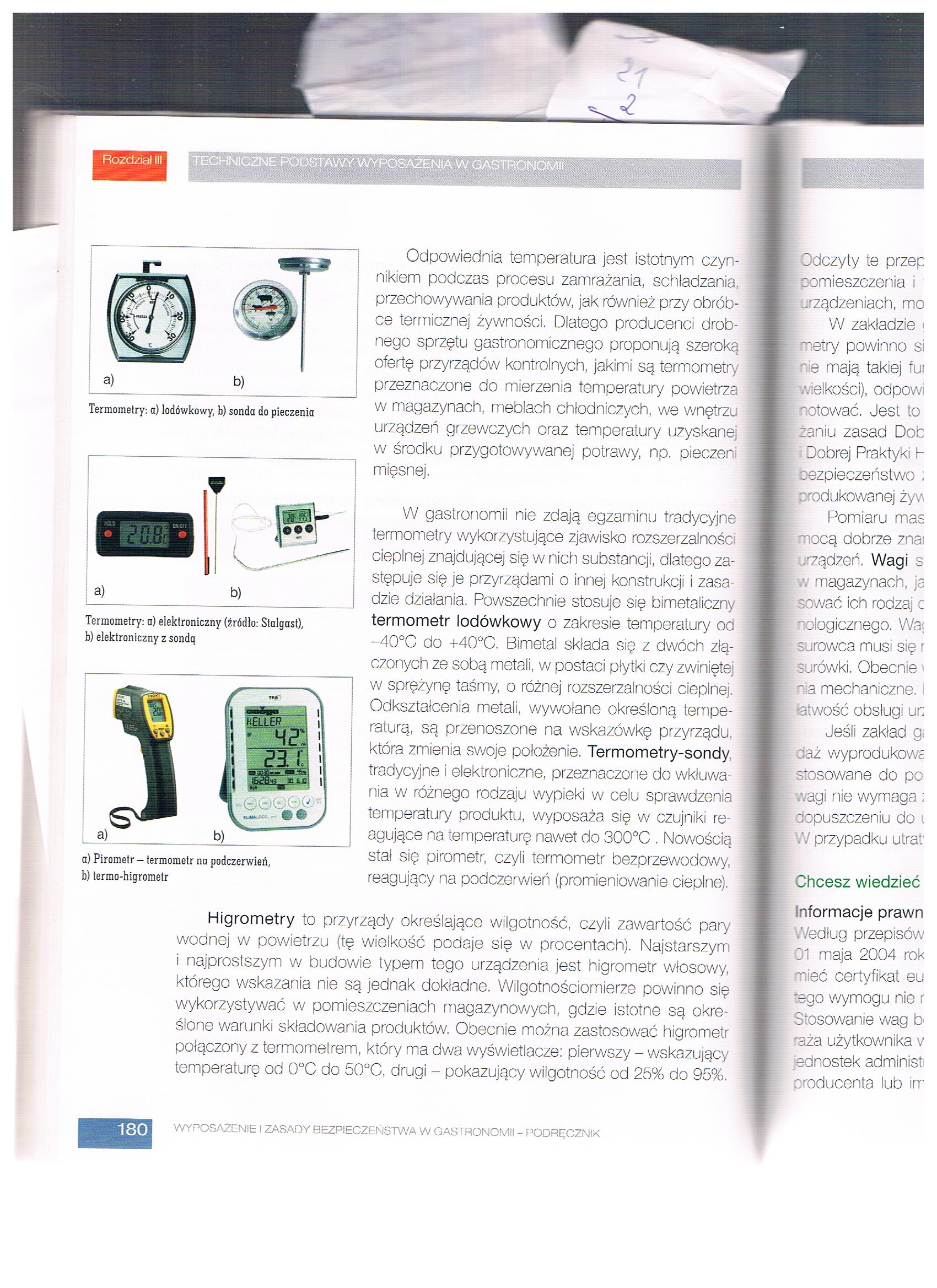 Załącznik nr 3, strona 5: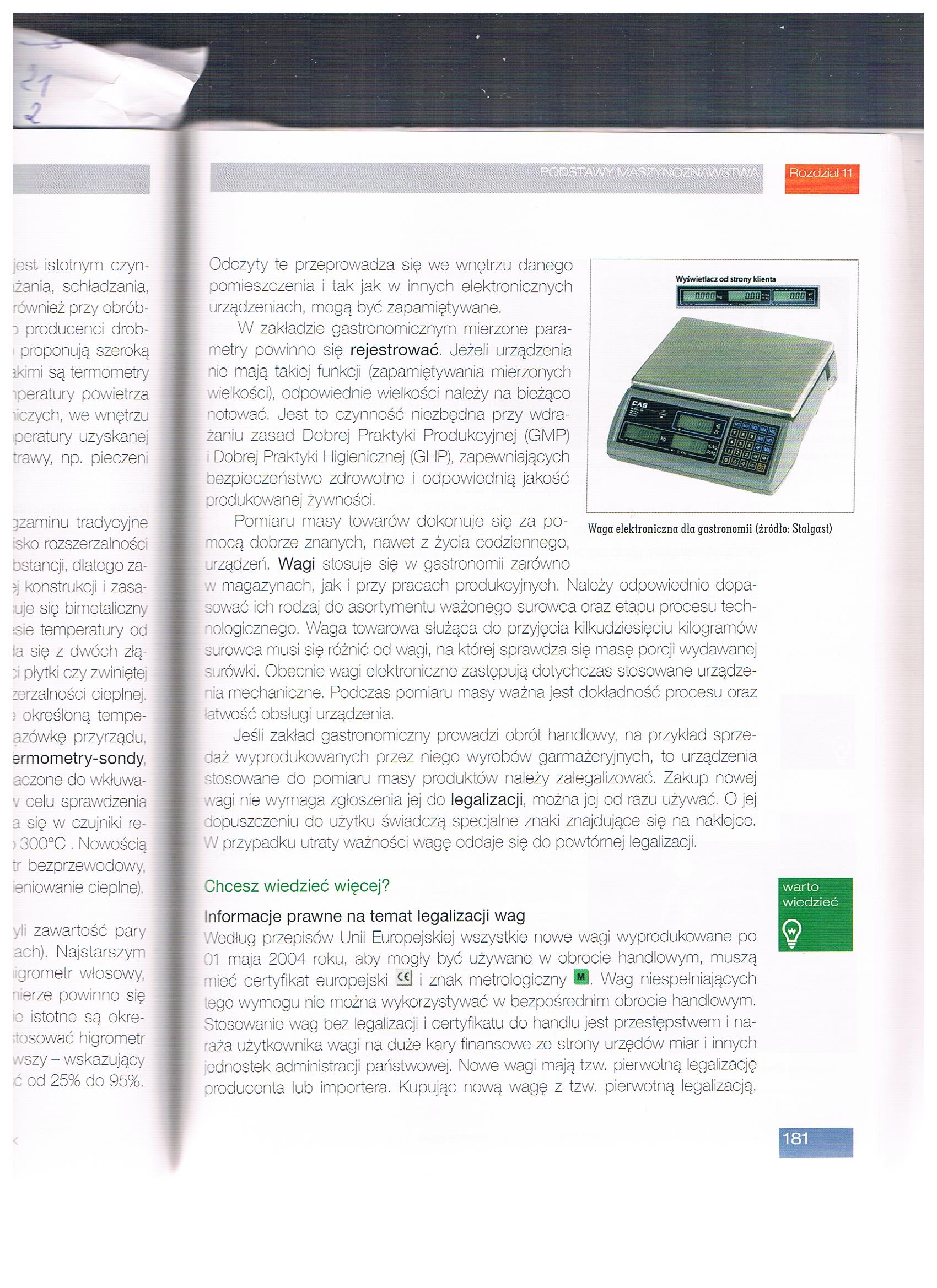 Załącznik nr 3, strona 6: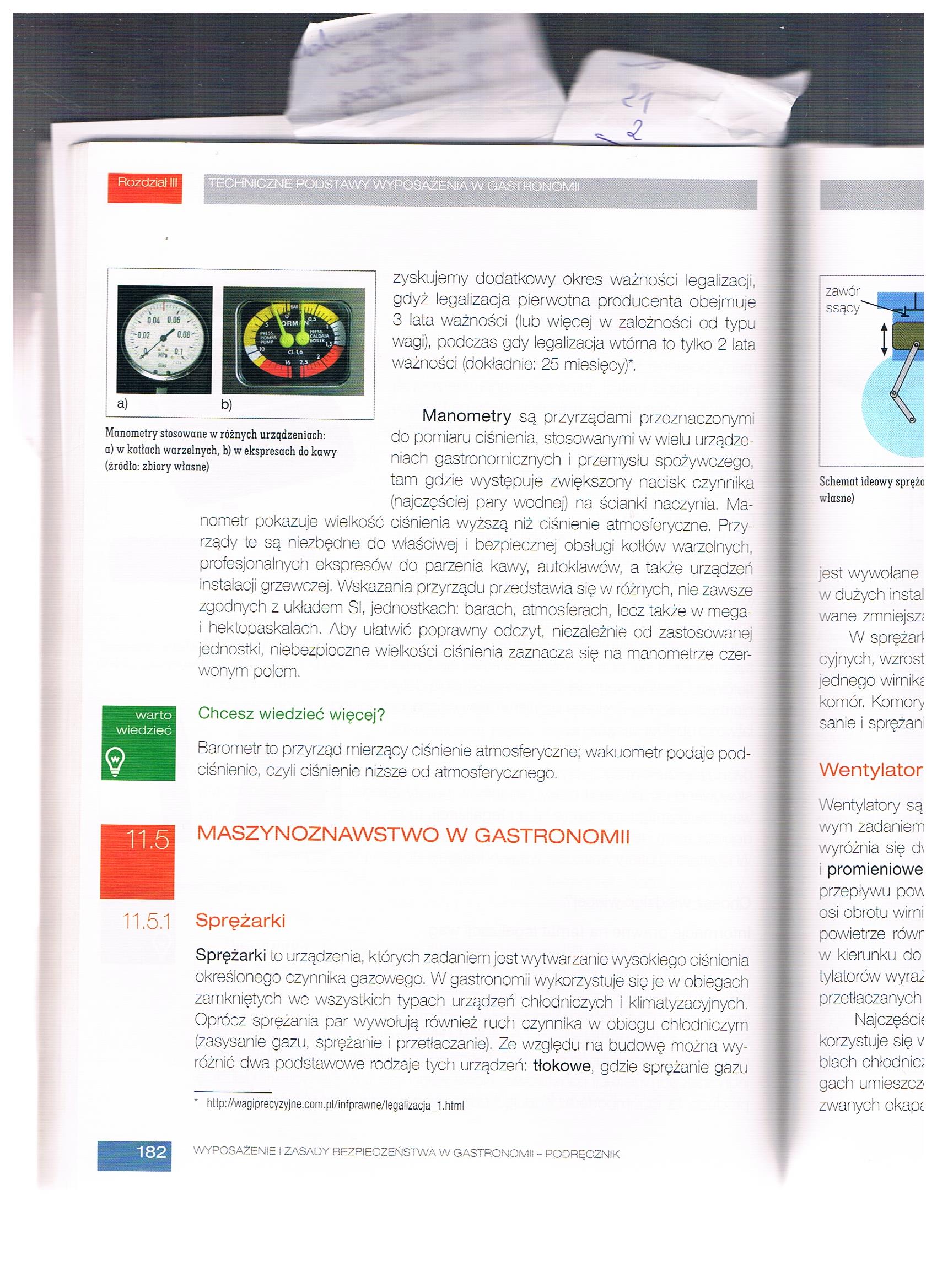 Opracowała: Alina PawelecDane kontaktowe: tel. 508107535e-mail: alapawelec@wp.plTechnika i bezpieczeństwo w gastronomii
klasa II B. sz. I stopniadata realizacji: 14.05.2020Temat: Katalogi, poradniki i instrukcje obsługi.Zadania do wykonania:Przeczytaj tekst ze stron 186-188 (załącznik nr 4).Przepisz do zeszytu tekst zaznaczony ołówkiem z załącznika nr 4.Proszę przesłać na maila wykonane zadanie. Na tej podstawie wystawię oceny. Powodzenia!Załącznik nr 4, strona 1: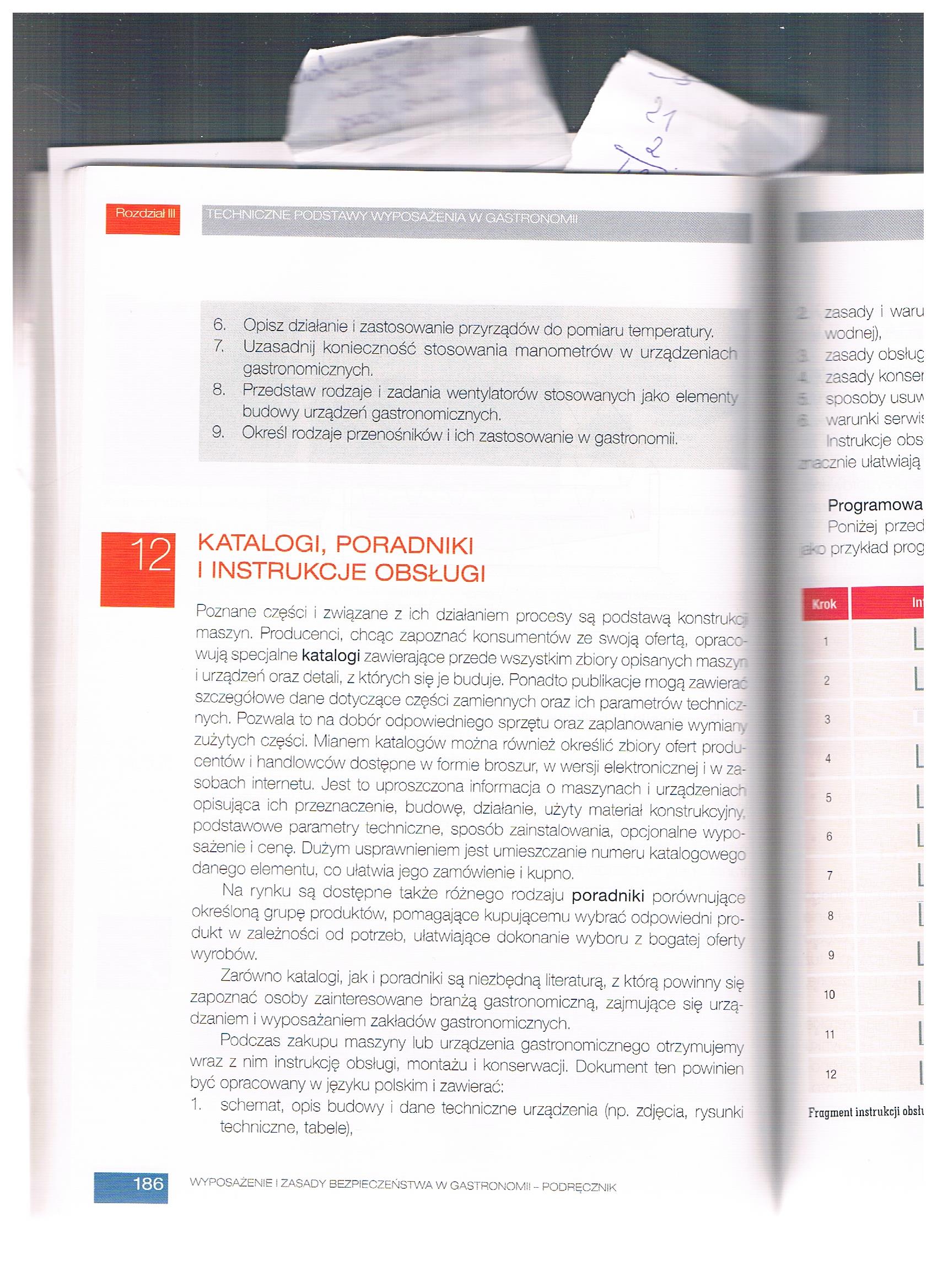 Załącznik nr 4, strona 2: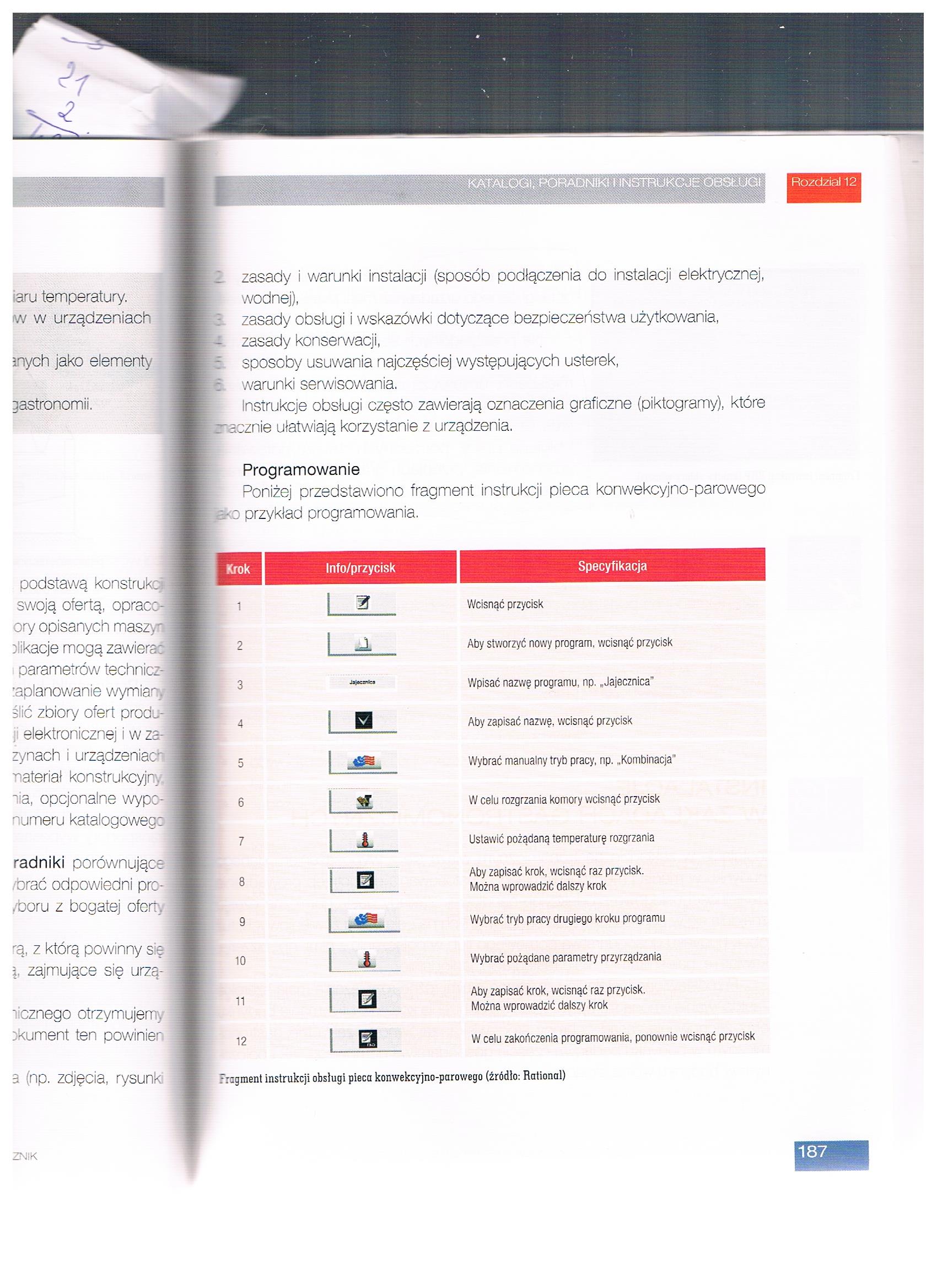 Załącznik nr 4, strona 3: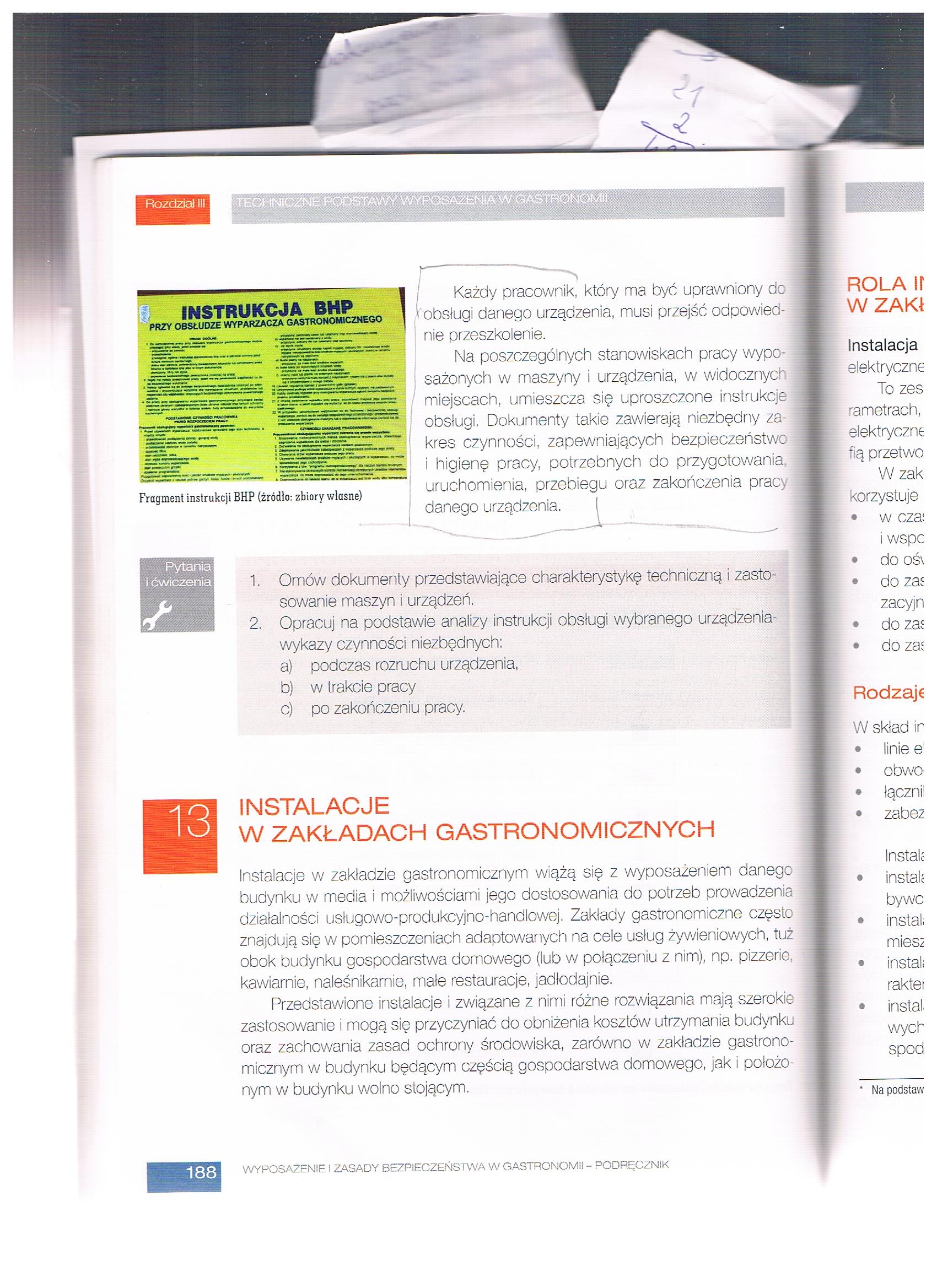 